Publicado en Madrid el 24/03/2021 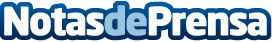 Las cabinas de Cryosense, principal aliado de los deportistas para el tramo final de sus competicionesLa crioterapia es una técnica a la que cada día se suman más deportistas de todos los niveles, desde amateurs a los profesionales, por los numerosos beneficios para su rendimiento y seguridad ampliamente demostrados, sugieren los profesionales de CryosenseDatos de contacto:Cryosense911 59 27 16Nota de prensa publicada en: https://www.notasdeprensa.es/las-cabinas-de-cryosense-principal-aliado-de Categorias: Fútbol Básquet Medicina alternativa Otros deportes http://www.notasdeprensa.es